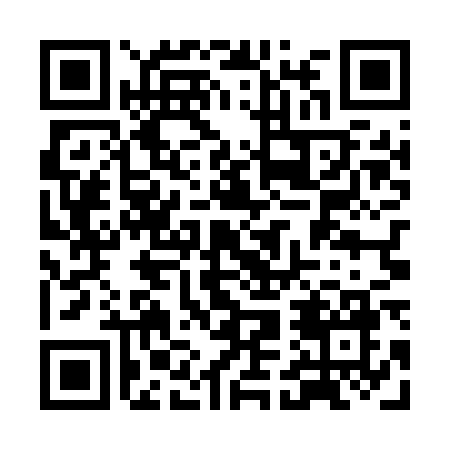 Prayer times for Belknap Crossing, New York, USAMon 1 Jul 2024 - Wed 31 Jul 2024High Latitude Method: Angle Based RulePrayer Calculation Method: Islamic Society of North AmericaAsar Calculation Method: ShafiPrayer times provided by https://www.salahtimes.comDateDayFajrSunriseDhuhrAsrMaghribIsha1Mon3:525:381:175:218:5510:412Tue3:535:391:175:218:5510:413Wed3:545:391:175:218:5510:404Thu3:555:401:175:218:5410:395Fri3:555:411:175:218:5410:396Sat3:565:411:185:218:5410:387Sun3:575:421:185:218:5310:388Mon3:585:431:185:218:5310:379Tue4:005:431:185:218:5210:3610Wed4:015:441:185:218:5210:3511Thu4:025:451:185:218:5110:3412Fri4:035:461:185:218:5110:3313Sat4:045:461:195:218:5010:3214Sun4:055:471:195:218:5010:3115Mon4:075:481:195:218:4910:3016Tue4:085:491:195:218:4810:2917Wed4:095:501:195:218:4810:2818Thu4:115:511:195:218:4710:2719Fri4:125:521:195:218:4610:2520Sat4:135:531:195:208:4510:2421Sun4:155:541:195:208:4410:2322Mon4:165:541:195:208:4310:2123Tue4:185:551:195:208:4210:2024Wed4:195:561:195:198:4110:1925Thu4:205:571:195:198:4110:1726Fri4:225:581:195:198:4010:1627Sat4:235:591:195:188:3810:1428Sun4:256:001:195:188:3710:1329Mon4:266:011:195:188:3610:1130Tue4:286:021:195:178:3510:0931Wed4:296:031:195:178:3410:08